Actividad 2: Enfermedad de Parkinson temprana (EPT) y tabaco: metanálisisObjetivo primario de un metaanálisis¿Se definió la pregunta claramente?Si, ya que menciona que lo que se busca es encontrar la asociación entre (EPT) y el tabaquismo.¿Se especificó la condición que se estudia?Si, lo mismo que la anterior¿Se especificó la edad de la población y escenario en el cual se realiza?No ya que da muchas variaciones en las edades mencionadas (rango amplio) y luego menciona un cambio que no acepta menores de 40 cuando era el rango establecido anteriormente Búsqueda y selección de artículos¿Se especificó la estrategia utilizada en la búsqueda de los artículos?Si, ya que nos menciona que fue utilizado herramientas como: Repertorios informatizados (MEDLINE, PsycLIT, NISC México BiblioLine, Current Contents, Best Evidence y Cochrane Data base of Systematic Reviews), Excerpta Medica y Embase, desde enero de 1975 a enero de 2003, Las referencias y las referencias de las referencias de los estudios encontrados por las fuentes anteriores. Además, en las revisiones localizadas se consultó la bibliografía utilizada y se recogieron los autores citados y consulta de neurólogos y epidemiólogos expertos en el tema.¿Se definieron a priori los criterios de elegibilidad de los artículos?No ya que solo menciona cuales se eligieron¿Fueron apropiados los criterios utilizados para seleccionar los  artículos de inclusión?No ya que  por ejemplo, no hubo restricciones de idioma, y los años considerados no tuvieron restricciones.¿Se evaluó la validez de los artículos incluidos?No menciona cómo se evalúa la validez de los artículos.¿Fueron los estudios hechos al azar?No se refiere¿Se identificaron los sesgos de los artículos incluidos?Si se identificaron, los sesgos de publicación, selección y extracción de datos¿Son los métodos lo bastante explícitos para asegurar reproductividad?No ya que no están descritos apropiadamente para reproducirlos¿Cuál fue el periodo de publicación evaluado?No hubo restricción del año de publicación¿Se incorporaron metaanálisis en diferentes lenguajes o sólo en inglés?Diferentes lenguajes¿Fue el tamaño de la población suficiente?No se menciona el tamaño de la población¿Fue el tiempo de seguimiento suficiente para dar una conclusión válida?No se menciona el tiempo exacto de seguimiento, sólo los años de los estudios¿Fueron los tratamientos o exposiciones similares?Si¿Se tiene información completa de los métodos utilizados en cada estudio?No, sólo los intervalos de confianza, el riesgo estimado y tipo de estudio¿Se tiene información de estudios no publicados?No, sólo presenta cinco estudios localizados.Extracción de datos¿Se realizó una extracción cuidadosa de los datos?Se extrajo o calculó el riesgo estimado, con su IC 95%, de los estudios  encontrados¿Fueron entrenadas las personas encargadas de extraer datos?No lo refiere¿Fueron los encargados de la extracción cegados a las fuentes y a los autores?No lo refiere¿Fueron los resultados de los estudios de utilidad clínica?Si, aunque cada uno varía en la edad en la que se enfrenta el riesgo. La edad de inicio de la enfermedad no afecta a la asociación negativa¿Pueden los resultados del  estudio ser aplicados clínicamente en el manejo de los pacientes?No lo menciona ya que únicamente menciona los riesgos.¿Cuáles son los beneficios, daños y costos?No lo refiereAnálisis estadístico¿Se realizó una prueba de homogeneidad?Si, se valoró mediante la prueba de chi al cuadradoSe utilizó el análisis de efectos al azar, especialmente si la prueba de homogeneidad fue positiva?Si, la prueba de homogeneidad fue de 3,25, con un valor de p = 0,52, lo que sugirió la innecesaria utilización del modelo de efectos aleatorios¿Se proporcionaron los intervalos de confianza del estimado global?Si, con un intervalo de confianza de 95%¿Se determinaron los factores que más influenciaron el resultado?No lo refiere¿Se hizo metarregresión?Se recomiendan estudios prospectivos sobre la forma temprana del Parkinson pero no está bien detallado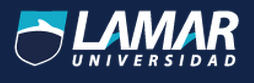 